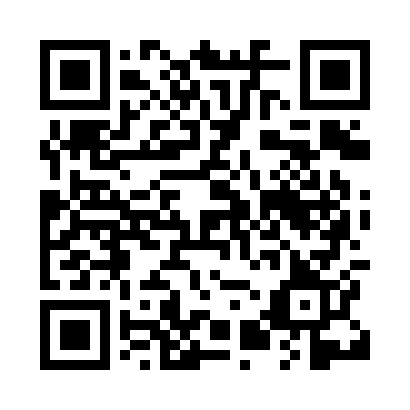 Prayer times for Bergen, Hordaland, NorwayWed 1 May 2024 - Fri 31 May 2024High Latitude Method: Angle Based RulePrayer Calculation Method: Muslim World LeagueAsar Calculation Method: HanafiPrayer times provided by https://www.salahtimes.comDateDayFajrSunriseDhuhrAsrMaghribIsha1Wed3:115:331:366:549:4011:542Thu3:105:301:366:559:4211:553Fri3:095:281:366:579:4511:564Sat3:085:251:356:589:4711:575Sun3:075:221:357:009:5011:586Mon3:055:201:357:019:5211:597Tue3:045:171:357:039:5512:008Wed3:035:141:357:049:5712:019Thu3:025:121:357:0510:0012:0210Fri3:015:091:357:0710:0212:0311Sat3:005:071:357:0810:0512:0412Sun2:595:041:357:0910:0712:0513Mon2:585:021:357:1110:1012:0614Tue2:574:591:357:1210:1212:0715Wed2:564:571:357:1310:1412:0816Thu2:554:551:357:1510:1712:0917Fri2:544:521:357:1610:1912:1118Sat2:534:501:357:1710:2112:1219Sun2:534:481:357:1810:2412:1320Mon2:524:461:357:1910:2612:1421Tue2:514:431:357:2110:2812:1522Wed2:504:411:357:2210:3112:1623Thu2:494:391:357:2310:3312:1724Fri2:494:371:367:2410:3512:1825Sat2:484:351:367:2510:3712:1926Sun2:474:331:367:2610:3912:2027Mon2:464:321:367:2710:4112:2128Tue2:464:301:367:2810:4312:2129Wed2:454:281:367:2910:4512:2230Thu2:454:261:367:3010:4712:2331Fri2:444:251:367:3110:4912:24